Non-profit JSC“Kazakh national academy of choreography”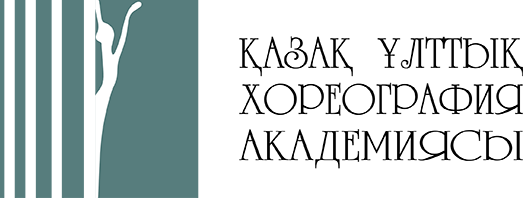 PROGRAMMEOF THE REFRESHING COURSES ON EXTRA PROFESSIONAL PROGRAM“Topical issues of art education development”from 04 to 09 February 2019 72 hoursAstana 2019Non-profit JSC“Kazakh national academy of choreography”Rector  - Asylmuratova A.A. Artistic director – Kurmanbayeva A.T.PROGRAMMEOF THE REFRESHING COURSES ON EXTRA PROFESSIONAL PROGRAM“Topical issues of art education development”from 04 to 09 February 2019 Duration: 72 hoursCONTACTS 87172 79-85-87  WEBSITEhttp://balletacademy.kzADDRESS010000 г. Астана, пр. Ұлы дала 9.Email of extra educational departmentSeitkulova_L@balletacademy.kzHead of extra educational departmentSeitkulova L.M.TimeTopicPlaceTeacher04.02. 2019 гMonday8:30-10:00Lection-practical exercise:Classical dance«Изучение движений у станка на полупальцах». 2/5 class (boys)301 studioOlga Popova - teacher of the Department of classical and duet dance.04.02. 2019 гMonday10:30-12:00Lection-practical exercise:Classical dance «Начало освоения движений en tournant».3/7 class (boys)311 studioOlga Popova - teacher of the Department of classical and duet dance.04.02. 2019 гMonday12:10-13:40Lection: «Методика преподавания историко-бытового танца»bachelors189 studioSevertseva Mariya Олеговна - senior lecturer of the Department of folk-scenic, historical, domestic and modern dance.04.02. 2019 гMonday15:50-17:20Lection-practical exercise:Историко-бытовой танец«Основные танцевальные элементы. Формы pas chassé. Положение в паре. Падеграс. Французская кадриль (2 фигура). Рas вальса. Рas польки. Рas полонеза».2/5 class 422 studioSevertseva Mariya Олеговна - senior lecturer of the Department of folk-scenic, historical, domestic and modern dance.04.02. 2019 гMonday12:15-13:45Lection: «Актуальные вопросы музыкального оформления уроков хореографических дисциплин. Взаимосвязь педагога и концертмейстера в вопросах воспитания будущих артистов балета.»309 studioMarina Bulankina – head of the Department of concertmaster skills and music education, associate Professor, candidate of pedagogical Sciences.04.02. 2019 гMonday15:50-17:20Lection:«Музыкальное сопровождение урока classического танца.Виды и значение Preparation, его роль в музыкальном оформлении танцевального экзерсиса. Использование половинной каденции, аккордов ДД в Preparation.»315 studioMarina Bulankina – head of the Department of concertmaster skills and music education, associate Professor, candidate of pedagogical Sciences.04.02. 2019 г                   TUESDAY10:30-12:00Lection-practical exercise:Classical dance «Основные задачи первого года обучения classическому танцу».1/4 class (boys)406 studioOlga Popova - teacher of the Department of classical and duet dance.04.02. 2019 г                   TUESDAY12:15-13:45Lection-practical exercise:Classical dance«Начало изучения pirouette у станка и на середине studioа».2/6 class (boys)187 studioOlga Popova - teacher of the Department of classical and duet dance.04.02. 2019 г                   TUESDAY13:40-15:20Lection:«Методика преподавания историко-бытового танца»bachelors189 studioSevertseva Mariya Олеговна - senior lecturer of the Department of folk-scenic, historical, domestic and modern dance.04.02. 2019 г                   TUESDAY15:50-17:20Lection-practical exercise:Историко-бытовой танец«16 в. – поклоны мужской и женский; Стиль и манера. Павана (Форе)17 в. – Медленный менуэт; Сарабанда; Романеска (Раймонда) – на выбор».III курс422 studioSevertseva Mariya Олеговна - senior lecturer of the Department of folk-scenic, historical, domestic and modern dance.04.02. 2019 г                   TUESDAY12:15-13:45Lection:«Значение метроритма в музыкальном сопровождении учебных хореографических дисциплин, особенности метроритмического мышления в музыкальном оформлении экзерсиса у станка.»309 studioMarina Bulankina - head of the Department of concertmaster skills and music education, associate Professor, candidate of pedagogical Sciences.04.02. 2019 г                   TUESDAY15:50-17:20Lection:«Специфика музыкального оформления экзерсиса на середине studioа. Роль и значение Grande Adagio в контексте урока classического танца.»301 studioMarina Bulankina - head of the Department of concertmaster skills and music education, associate Professor, candidate of pedagogical Sciences.06 .02.2019 гWEDNESDAY8:30-10:00Lection-practical exercise:Classical dance «Начало изучения tour lent в больших позах».4/8 class (boys)311 studioOlga Popova - teacher of the Department of classical and duet dance.06 .02.2019 гWEDNESDAY10:30-12:00Lection-practical exercise:Classical dance «Раздел allegro на первом году обучения classическому танцу».1/4 class (boys)315 studioOlga Popova - teacher of the Department of classical and duet dance.06 .02.2019 гWEDNESDAY12:10-13:40Lection:«Методика преподавания историко-бытового танца»bachelors189 studioSevertseva Mariya Олеговна - senior lecturer of the Department of folk-scenic, historical, domestic and modern dance.06 .02.2019 гWEDNESDAY14:45-16:35Lection-practical exercise:Историко-бытовой танец«Французская кадриль (1, 4, 5) фигуры. Вальсовая дорожка вперед, назад и с поворотом».Миньон. Па-де-катр. Шакон – на выбор.2/6 class 192 studioSevertseva Mariya Олеговна - senior lecturer of the Department of folk-scenic, historical, domestic and modern dance.06 .02.2019 гWEDNESDAY12:15-13:45Lection:«Специфика музыкального оформления раздела Allegro. Специфика музыкального оформления экзерсиса на пальцах.»309 studioMarina Bulankina - head of the Department of concertmaster skills and music education, associate Professor, candidate of pedagogical Sciences.06 .02.2019 гWEDNESDAY15:50-17:20Lection:«Музыкальное сопровождение урока дуэтно-classического танца.» studioMarina Bulankina - head of the Department of concertmaster skills and music education, associate Professor, candidate of pedagogical Sciences.07.02.2019 гTHUSDAY8:30-10:00Lection-practical exercise:Classical dance «Исполнение движений в ракурсах».2/5 class (boys)301 studioOlga Popova - teacher of the Department of classical and duet dance.07.02.2019 гTHUSDAY10:30-12:00Lection-practical exercise:Classical dance «Постановка рук и спины на первом году обучения classическому танцу». 1/4 class (boys)406 studioOlga Popova - teacher of the Department of classical and duet dance.07.02.2019 гTHUSDAY12:10-13:40Lection:«Методика преподавания историко-бытового танца»bachelors189 studioSevertseva Mariya Олеговна - senior lecturer of the Department of folk-scenic, historical, domestic and modern dance.07.02.2019 гTHUSDAY14:45-16:35Lection-practical exercise:Историко-бытовой танец«Classический менуэт (М.Петипа). Элементы бальной мазурки. Па-де-труа. Вальс-гавот. – на выбор».3/7 class422 studioSevertseva Mariya Олеговна - senior lecturer of the Department of folk-scenic, historical, domestic and modern dance.07.02.2019 гTHUSDAY12:15-13:45Lection:«Музыкальное сопровождение урока народно-сценического танца.» 306 studioMarina Bulankina - head of the Department of concertmaster skills and music education, associate Professor, candidate of pedagogical Sciences.07.02.2019 гTHUSDAY15:50-17:20Lection: «Музыкальное сопровождение итоговых Государственных экзаменов по classическому, дуэтно-classическому, народно-сценическому танцу.»studioMarina Bulankina - head of the Department of concertmaster skills and music education, associate Professor, candidate of pedagogical Sciences.08.02. 2019 г FRIDAY10:30-12:00Lection-practical exercise:Classical dance «Работа над развитием профессиональных данных обучающихся». 1/4 class (boys)309 studioOlga Popova - teacher of the Department of classical and duet dance.08.02. 2019 г FRIDAY12:15-13:45Lection-practical exercise:Classical dance «Изучение прыжков с окончанием на одну ногу».2/6 class (boys)187 studioOlga Popova - teacher of the Department of classical and duet dance.08.02. 2019 г FRIDAY14:00-15:30Lection-practical exercise:Историко-бытовой танецШакон. Полька с паре с вращением по кругу.Французская кадриль (3,6) фигуры.2/5 class306 studioSevertseva Mariya Олеговна - senior lecturer of the Department of folk-scenic, historical, domestic and modern dance.08.02. 2019 г FRIDAY15:50-17:20Lection-practical exercise:Историко-бытовой танец18 в. – Стиль и манера.  Скорый менуэт. Гавот («Спящая красавица»). Жига.19 в. – Вальс. Полонез.III курс422 studioSevertseva Mariya Олеговна - senior lecturer of the Department of folk-scenic, historical, domestic and modern dance.08.02. 2019 г FRIDAY12:15-13:45Lection:«Возрастная специфика музыкального оформления танцевального экзерсиса. Специфика музыкального сопровождения уроков хореографических дисциплин в мужском и женском classе.»306 studioMarina Bulankina - head of the Department of concertmaster skills and music education, associate Professor, candidate of pedagogical Sciences.08.02. 2019 г FRIDAY15:50-17:20Lection: «Аранжировка и адаптация музыкального материала для сопровождения уроков classического, дуэтно-classического, народно-сценического танца.»404 studioMarina Bulankina - head of the Department of concertmaster skills and music education, associate Professor, candidate of pedagogical Sciences.09.02.2019 гSaturday8:30-10:00Lection-practical exercise:Classical dance «Изучение preparation к tours в больших позах en dehors и en dedans со II и IV позиций». 4/8 class (boys)192 studioOlga Popova - teacher of the Department of classical and duet dance.09.02.2019 гSaturday10:30-12:00Lection-practical exercise:Classical dance «Изучение pirouette. Начало изучения заносок».3/7 class (boys)315 studioOlga Popova - teacher of the Department of classical and duet dance.09.02.2019 гSaturday10:30-12:00Видео просмотр экзаменов историко-бытового танца:1, 2, 3 classы, курсFinal attestation189 studioSevertseva Mariya Олеговна - senior lecturer of the Department of folk-scenic, historical, domestic and modern dance.09.02.2019 гSaturday12:15-13:45Видео просмотр экзаменов историко-бытового танца:1, 2, 3 classы, курсFinal attestation306 studioSevertseva Mariya Олеговна - senior lecturer of the Department of folk-scenic, historical, domestic and modern dance.09.02.2019 гSaturday10:30-12:00Final attestation:«Создание музыкальной композиции путем использования различных принципов развития и типов изложения в музыкальной форме. Статика и динамика в музыкальном произведении, варианты передачи покоя и движения в музыке.»401 studioMarina Bulankina - head of the Department of concertmaster skills and music education, associate Professor, candidate of pedagogical Sciences.09.02.2019 гSaturday12:15-13:45 «Подбор музыкального аккомпанемента на основе анализа произведений classического балетного наследия путем определения главных принципов музыкально-хореографического единства каждого конкретного произведения с выходом на уровень обобщения.» 309 studioMarina Bulankina - head of the Department of concertmaster skills and music education, associate Professor, candidate of pedagogical Sciences. 15.05Ceremony442 Conference hall442 Conference hall